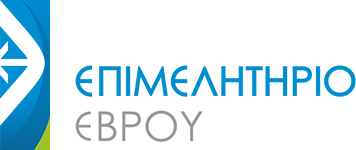 ΠΡΟΣΚΛΗΣΗέχεις ή δεν έχεις ιδέα
κάνε το όνειρο σου πραγματικότητα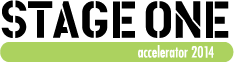 Υλοποίησε την επιχειρηματική σου ιδέαΚτίσε την ομάδα σου ή συμμετείχε σε νεοφυή ομάδαΠάρε συμβουλές, τεχνογνωσία και δικτυώσουΔιεκδίκησε  χρηματοδότησηΕπωφελήσου από τις ευκαιρίες του προγράμματοςΤο Επιμελητήριο Έβρου σε συνεργασία με το Innovation Farm και το PJ Catalyst Fund σας προσκαλούν στον Stage One Business Accelerator (επιταχυντή νεοφυών ομάδων και επιχειρήσεων). Ο σκοπός του εγχειρήματος  είναι να αναδείξει και να υλοποιήσει καινοτόμες ιδέες με απλά λόγια να παράγει επιχειρήσεις, δικτυώνοντας παράλληλα τις νεοφυείς ομάδες με επενδυτέςΟι αιτήσεις για το πρόγραμμα ξεκίνησαν. Η επιτάχυνση  ξεκινάει στις 23 Μαΐου 2014. Το αναλυτικό πρόγραμμα θα είναι σύντομα διαθέσιμο. Το Επιμελητήριο Έβρου προσφέρει υποτροφίες σε ομάδες καλύπτοντας εξ ολοκλήρου το κόστος συμμετοχής.  Για την συμμετοχή σας παρακαλούμε αποστέλλετε μια σύντομη περιγραφή του σκεπτικού στην σελίδα του προγράμματος και συμπληρώστε την on-line αίτηση  http://stageone.innovationfarm.eu/. Για πληροφορίες απευθυνθείτε στο pgiourka@innovationfarm.eu ή 6973256134 (Κα Γιούρκα ), aspys@innovationfarm.eu 6974031424, ( κος Σπυρίδης)